All About Me – My One Page ProfileDate: _________________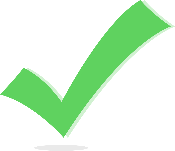 